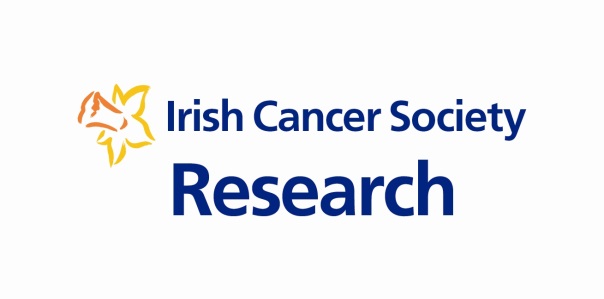 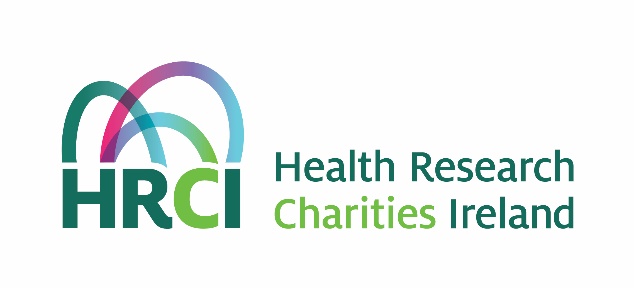 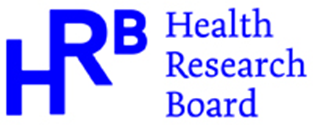 HRCI-HRB Joint Funding Scheme 2024Intention to Submit FormPlease note, the purpose of the intention to submit form is to allow us to anticipate the number of full applications that we will receive, and to aid the Society in selecting the most appropriate peer reviewers for the full applications. It will not be peer reviewed or used in the decision-making process for this award. Everyone who submits an intention to submit form is entitled to also submit a full applicationPlease submit this completed form to grants@irishcancer.ie by Thursday, 21st September 2023.Title of Application5 KeywordsWhich strategic area(s) is this project addressing? (detailed in award call)Principal Investigator Name, Institution, Title